Les animaux de l’histoire :Nomme les noms des différents animaux. Tente de retenir les noms des animaux que tu ne connais pas.Si tu peux imprimer les feuilles, découpe les étiquettes et colle sous chaque animal son nom écrit en attaché.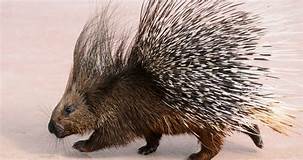 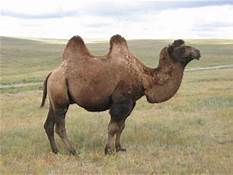 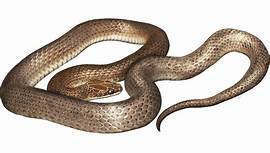 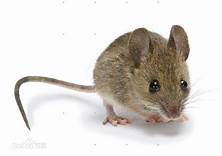 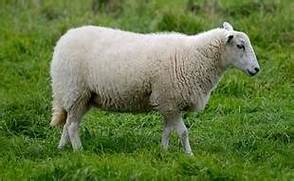 un porc-épicun porc-épicun chameauun chameauun serpentun serpentune sourisune sourisun moutonun mouton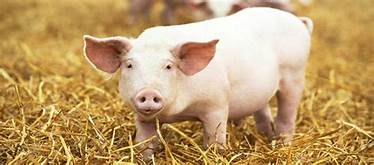 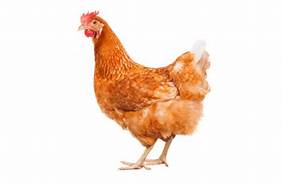 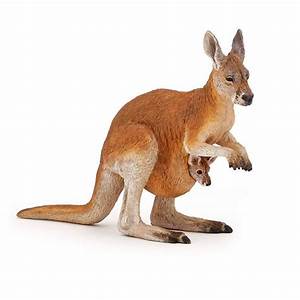 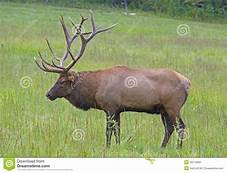 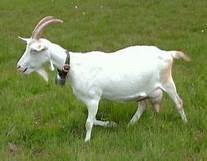 un cochonun cochonune pouleune pouleun kangourouun kangourouun élanun élanune chèvreune chèvre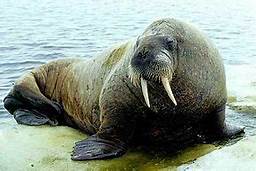 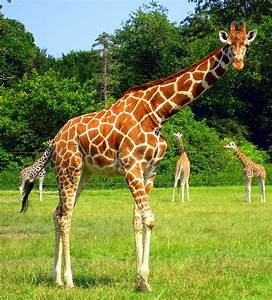 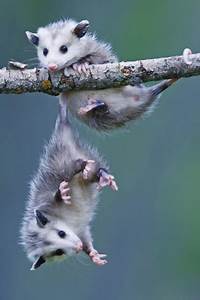 un morseun morseune girafeune girafedes  opossumsdes  opossumsune girafeune pouleun moutonun porc-épicune sourisun chameauun serpentun cochondes  opossumsun kangourouun morseun élanune chèvre